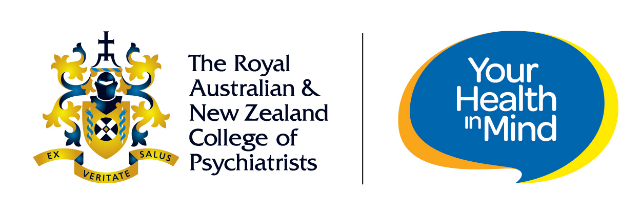 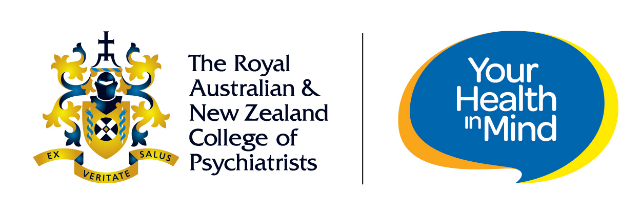 Upload completed form/s to My CPD, Section 2.1: Supervision.If more than one supervisor, a separate form must be used for each supervisor.Please contact the CPD Team via cpdhelp@ranzcp.org if you have any questions.The RANZCP owns all intellectual property rights (including any copyright, trade mark rights and patent rights) in the Information and this document. You may download, copy or print reasonable amounts of the Information for your personal, non-commercial use, but must not use it in a commercial way (for example, publishing, selling or modifying the Information) without RANZCP’s prior written consent.TRAINEE NAME:                                                                                     RANZCP ID:Supervision Verification Supervision Verification SUPERVISOR NAME:RANZCP ID:Dates of supervisionHours claimedI can verify that the above-named activity was undertaken for the hours and dates claimed above.I can verify that the above-named activity was undertaken for the hours and dates claimed above.Signed:Date: